Införande av hingst i hingstkatalogen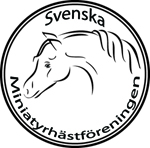 Annonsering i hingstkatalogen är gratis för medlemmar. Avelsvärderade, SH registrerade och DNA testade hingstar publicerar högst upp i hingstkatalogen.Fyll i nedanståendeHingstens namn: 
Registrerad i:
SH-registrerings nr:
Födelseår:
Höjd:
Härstamning
E:
U:
UE:
Avelsvärderad med avelsvärdeklass:
Övriga verifierade meriter:
DNA-test (färger):
DNA-test (dvärggen):
CEM-test (importerad hingst):
Ägare:
Telefon:
E-post:
Hemsida: